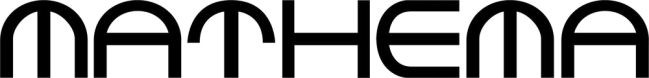 Prijavnica na tekmovanje 2019-20Državna tekmovanjaPodatki o tekmovalki ali tekmovalcuDovoljenje za objavo rezultatov in fotografij s tekmovanjPogoj za udeležbo na tekmovanju je pisno soglasje staršev ali zakonitih skrbnikov za javno objavo dosežkov in fotografij ter hranjenje podatkov v namen izvedbe tekmovanja v v šolskem letu tekmovanja v skladu s Pravilnikom o varovanju osebnih podatkov na Mathemini Informacijski Spletni Strani MISS (https://miss.mathema.si).Soglasje se poda s podpisom prijavnice na tekmovanje.Datum:Podpis:*  Prijavnina 2,00 € velja v primeru prijave tekmovalke ali tekmovalca v šoli.TekmovanjeVsebinaStopnjaPrijavninaPrijavaPodpisPoliedrijasestavljanje 
poliedrovOŠ 1-92,00 €  da    neVzorciprepoznavanje 
vzorcev(samostojno)OŠ 1-92,00 €  da    neIgrivi
Matemčekprostorska 
predstavljivost(ekipno s pripomočki)OŠ 1-42,00 €  da    neMatemčekprostorska 
predstavljivost(samostojno)OŠ 1-9
SŠ 1-4
UNI2,00 €  da    neIgriva 
Logična pošastlogika(ekipno s pripomočki)OŠ 1-42,00 €  da    neLogična pošastmatematična 
logika(samostojno)OŠ 1-9
SŠ 1-4
UNI2,00 €  da    neIme in priimek: Razred: